RISK MANAGEMENT REGISTER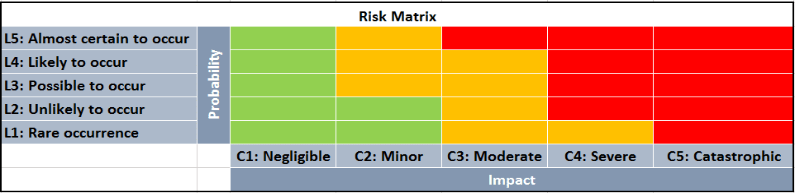 RISK ASSESSMENT FOR ___________________  DATE _______________Risk no.Risk title: Name of riskDescription of Event: There is a risk that…Cause of the Event : Because of…Effect of the Event... With the result that:Risk Category e.g. (PESTLE)Probability ImpactRisk Rating (High/ Medium/ Low)Risk Response / Contingency planexampleSupply of goods/materialsSuppliers may not deliver materials to site timeouslySelected goods and materials need to be sourced from overseas vendors/suppliersGoods/materials may arrive late to site resulting in schedule delays and cost overrunsEconomicL3C4HighLocate suppliers within Queensland to ensure materials arrive on time so that construction avoiding schedule delays1Brand image change - reputationtourists will see the business as a corporate option and not touristchanging the focus to more business tech focustourists will move away to other hotel chainsPoliticalL3C3ModerateAdvertising to tourists that ibis is still open for business to tourists2Businesses not coming on boardBusinesses will opt not to use our serviceinconvenience loss of future revenueEconomicL3C4HighTrial of how it benefits business - make connection with businesses without being passive3costloss of future revenueEconomicL1C2LowContinue to try and minimise costs for businesses4lack of imagination or understanding loss of future revenueCulturalL4C4HighTrial of how it benefits business - make connection with businesses without being passive5habitloss of future revenueCulturalL4C4HighTrial of how it benefits business - make connection with businesses without being passiveSupport from Head OfficeHead office will not support the change in brandingimpacts on the national or international brandwe can't move ahead and need extra money to instigate the changesPoliticalL3C3ModerateEnsure benefits are shown to head office - requires research and data to suppor the shift